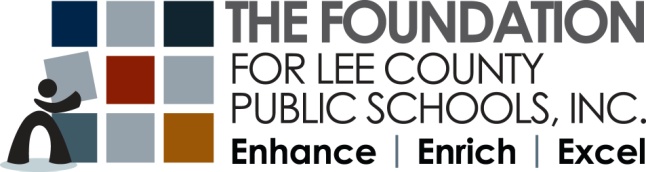 Ready-2-Go Hydroponics Grant Application 2021-2022InstructionsDeadline: Monday, November 1, 2021 at 4 PMWho May ApplyAny full-time Elementary teacher(s) (grades 3-5) currently employed by the School District of Lee County.  While numerous grants may be awarded to teachers from the same school, only one grant will be awarded per qualifying teacher.  Applicants must attend one of the mandatory grant workshops held at The Foundation for Lee County Public Schools, 2266 Second Street, Fort Myers, FL. Please pre-register with Theresa Reich at Theresa@leeschoolfoundation.org for an available workshop date. Applications will be emailed to workshop attendees the following day.Important InformationAn incomplete application will be disqualified. The completed application must be typed in an unlocked Word document and include the Application Cover Sheet and Blind Application.The school principal and applicant must both sign a hard copy of the Application Cover Sheet to verify that grant procedures will be followed. Completed applications (signatures not necessary) must be submitted by email (Theresa@leeschoolfoundation.org) no later than Monday, November 1, 2021 by 4 PM. An original hard copy, to include the signed Application Cover Sheet, must be sent by Pony to The Foundation office to be received by Monday, November 8, 2021.Applicants will be notified by early December whether or not their grant has been awarded. Any changes to the project must be pre-approved. Please email Beverly@leeschoolfoundation.org  or Theresa@leeschoolfoundation.org for any changes. Equipment and supplies purchased with grant monies will remain the property of the school at which the grant was awarded. All items valued over $500.00, and with a life expectancy of over one year, must be tracked by the District’s Property & Records Department. Mid-year reports are due at The Foundation office by January 7, 2022.Project must be completed- no later than May 13, 2022.Final grant reports; including the evaluation, expense report, descriptive receipts and bookkeeper’s ledger; are due at The Foundation office by May 25, 2022.Project Number		Do not complete.  Foundation use only.Ready-2-Go Hydroponics Grant ApplicationCover Sheet 2021-2022The application form is in an open Word document, and all answers must be typed in this document.Submit an unlocked document.  A non-typed or incomplete application will be disqualified.I certify that I attended a mandatory workshop on _________________________, 2021.Teacher’s Signature	Date	*If Grade Level Grant, only Lead Teacher’s signatureI certify that this grant application has been reviewed and has my approval:Administrator Name (printed)_________________________________________Administrator Signature	Date	Electronically submitted applications (Send to Theresa@leeschoolfoundation.org) MUST be received by:Monday, November 1, 2021 by 4 PM Submit original, signed hard copy to The Foundation via Pony by Friday, November 5, 2021The Foundation for Lee County Public Schools Gwynne Institute, 2266 Second Street, Fort Myers, FL 33901	Project Number _____	Do not complete.  Foundation use only.Ready-2-Go Hydroponics GrantBlind Application 2021-2022DO NOT use any identifying information (your name or your school’s name) from this point forward.Please provide the following information in the order presented.  This application is an open Word document and all answers must be typed in this document in the green box below each question. Other material will not be reviewed. INCOMPLETE APPLICATIONS WILL BE DISQUALIFIED.  Judging is based on point values assigned to each section.Project OverviewGrowing plants hydroponically helps gardeners grow more food in smaller areas When students grow plants hydroponically, they begin to investigate plant needs through a different lens and have the chance to develop a deep understanding about the conditions required for healthy plant growth and development. Hydroponic gardening also offers the opportunity to explore foundational engineering and design principles. Students will explore how they can provide support for plants without soil? How do plants grown with just water and nutrients compare with plants grown in soil? How can we get the tallest plants using a hydroponics setup?Student will learn to do experimentation and problem-solving in the classroom. Recordkeeping becomes a natural outgrowth of these endeavors. Students will learn concepts related to basic plant parts and needs, nutrition, food production, recycling, agricultural technology. Additionally, students will address classroom business opportunities and possible career opportunities.Finally, they would summarize their findings and create multimedia displays to showcase their research at a Plant Presentation Family Workshop. Students will be instructors of this workshop and will teach participants about container gardening and individual hydroponic gardening and give seeds and materials needed to grow them at home after this workshop.High school students from a hydroponics class will assist with the construction of the system, and the Lee County School Garden Network and master gardeners will provide technical assistance.  The purpose of this proposal is for students to explore alternative ways to produce food. The students will compare plants grown traditionally to those grown with hydroponic methods. Students will learn that hydroponic methods solve problems where water, soil and space are scarce, such as in a space station.Culminating benefits will be when edible crops are grown and students experience the joy and excitement of sampling the fruits of their labor!  This project is intended to be ongoing and continue into subsequent years.Project Goals and ObjectivesThe goal of this project is twofold:Using "Hydroponics How-to" and "We're the Producers" from Gardening for Grades curriculum, students will grow lettuce, tomatoes and herbs in hydroponic units to discover the end product of Photosynthesis--food! This project will further their understanding that a plant's food comes from the sun, not the soil. Students will compare the growth of the plants with those grown in a container or soil gardenLow-achieving students will be more motivated to learn and practice skills that are related to an actual project. The multisensory approach linked with the pride of a long-term delicious result they share with their families will inspire them. They will get practice in applying the skills they learn and will remember them better as a result. Finally, they will gain confidence as they present the information they learn to othersProject EvaluationTo determine the success of this project, teachers will be provided with a retrospective survey. The survey will compare and contrast data of student understanding in several areas relating to the project, pre and post-project as well as classroom behavior, participation and parental involvement. The retrospective will be provided to the awarded teacher by the Foundation and must be completed no later than May 25, 2022. Standards based goals to be achieved:Fourth and fifth grade students will draw a food chain including four trophic levels.Third through fifth grade students will explain photosynthesis.Students will describe the role of flowers in plant reproduction and students will explain the way plants' needs are met, & will list the steps to grow a seed.Third through fifth grade students will explain the use of hydroponics in Florida and other places (space). They will explain that technology is the solution for a problem.Parental involvement will increase due to the student led workshop for families.Students involved in projects will improve classroom behavior, completion of assignments, and have improved attendance compared to non-participating classes.Project Timeline (10 points) Below is an example of a project timeline:December	research plants to grow and hydroponics; purchase supplies neededJanuary		plant seedlings both traditionally and hydroponicallymonitor, collect data, and maintain nutrient supplies. February	begin harvesting lettuce and other crops, continued data collectionDraw conclusions based on research.March		make multimedia presentationsApril		hold Plant Presentation event for public (students teach others what they have learned).Using the example above as a rough outline, please reach out to Environmental Education to determine the details of your particular project and outline the project timeline you plan to use in the space below. It should include your plans to build or assemble the garden after receiving your items and should spell out how you plan to incorporate the garden into your lesson plans. If possible, your timeline should include a visit to see the garden for the Foundation and Sponsors. Please remember the project needs to be completed by May 13, 2022.Project Need (35 points): Please provide a paragraph to explain the reason why this project is needed for your school and why alternative funding is not available. (200 words or less)Project Outcomes (35 points): What outcomes do you hope to see for your students in addition to the goals/objectives indicated in the questions above? Please provide a paragraph to explain (200 words or less)Improving Practice: Please select an area of instructional practice (Classroom Environment or Instructional Delivery) and at least one of the sub-category listed under that area that you hope this project will help you develop as an instructor. Areas of Instructional Practice: (select one Area and at least one sub category)___Classroom Environment___Instructional DeliveryIn the space below, please explain how you believe this project will help you develop as an instructor in the area you selected above.Anything to add? (20 points):In the space below, please provide any additional thoughts you would like to convey to the selection committee to build upon the questions above, i.e. participating business partners, ways to enhance the project, why creating unique learning experiences are important, etc.Ready-2-Go Hydroponics Grant Options Choose one of the following systems for your project. System A must be on behalf of 2 or more classrooms. Systems B & C mau be for a single classroom. All systems will need direct sun.System A Requirements: 2 or more classrooms, large space with electric and water availableVerti-Gro 10 Tower Hydroponic Garden KIt Includes towers, pots, media, fertilizer, plumbing, timer and pump.Needs electrical plug in and water source, and water reservoir container (55 gallon drum) (can be donated from Downtowner Car Wash.)Will come with free seeds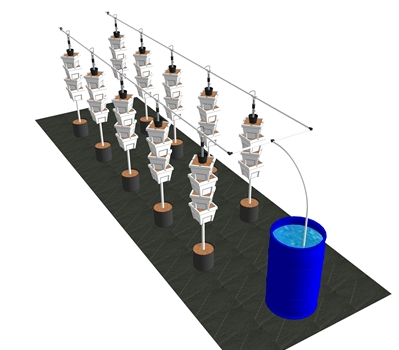 System B Requirements: 1 classroom, small space, mobile needs electric availableSMART Farm Solar Powered Automatic Recirculating Garden TowerIncludes: 5 Large Stacking Planter,16 Gallon Reservoir, Heavy Duty Lid,250 GPH Submersible Pump,7 Day Digital Timer, Water Distribution Head,Starter Plant Food, All Pipes,Tubes, Adapters,Growing Guide Online Chat SupportWill come with free seeds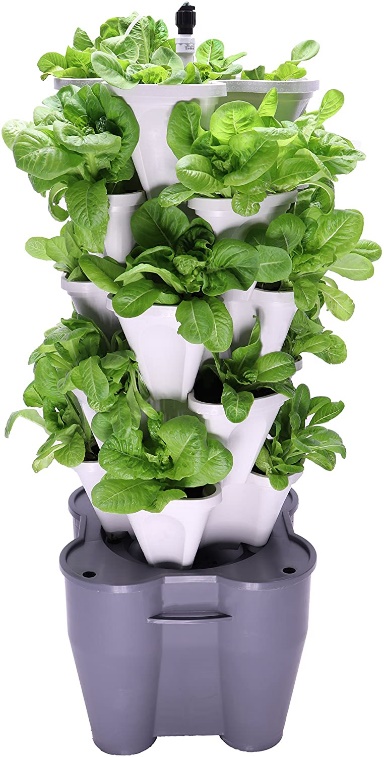 System C Requirements: 1 classroom, No electric, can be hand watered every other day. Garden Tower 2 Mobile Composting Garden TowerIncludes: worms for interdependence, food chain lessons. No extra nutrients needed, as they come from compost placed inside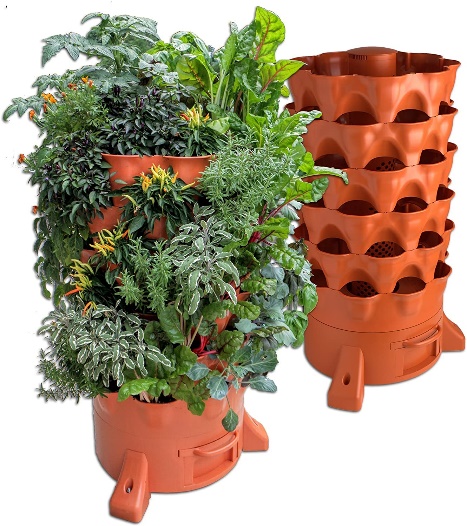 Movable with Dolly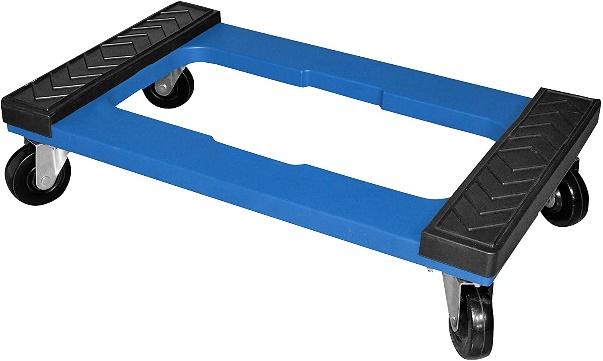 Classroom & School Grants Program is sponsored in part by a major grant from the Consortium of Florida Education Foundations and: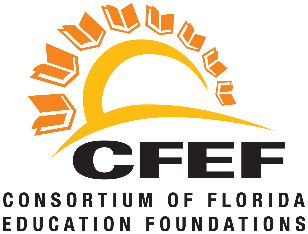 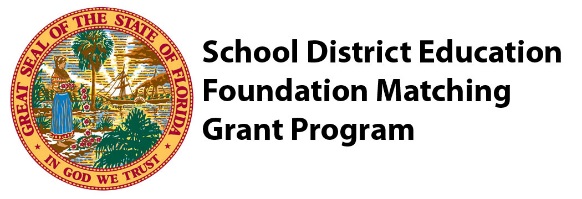 Classroom Grants Gold Sponsors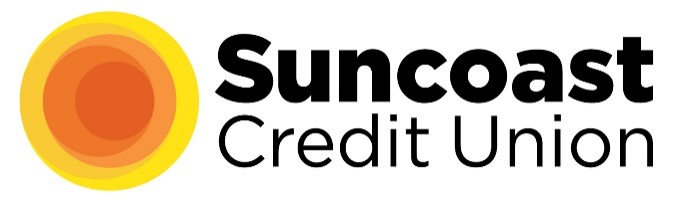 Classroom Grants Silver SponsorsFineMark National Bank & TrustInternet Essentials by ComcastLCECUtilities StructuresClassroom Grants Bronze SponsorsB&I ContractorsMarshall T. Bower, Esq.Cape 912/Voice of the ConstitutionCovantaEdison National Bank/Bank of the IslandsFort Myers Mighty MusselsGamma Zeta chapter of Alpha Delta KappaLake Michigan Credit UnionSanibel Captiva Community BankMr. & Mrs. Kevin ShimpConstance White-DavisProject Title:Project Title:Project Title:STEM – Hydroponic Garden STEM – Hydroponic Garden STEM – Hydroponic Garden STEM – Hydroponic Garden STEM – Hydroponic Garden STEM – Hydroponic Garden Teacher/Team Leader’s Name:Teacher/Team Leader’s Name:Cell Phone:Cell Phone:School:Grade Level(s):Grade Level(s):School Email:School Email:School Email:List other team members:List other team members:List other team members:List other team members:List other team members:I hereby apply for a Ready 2 Go Hydroponic Garden Grant. If awarded I would like to receive the following system: (Select one system-system options are listed at end of application) Remember to consider each system’s requirements before making your selection ___A-___B-___C-I hereby apply for a Ready 2 Go Hydroponic Garden Grant. If awarded I would like to receive the following system: (Select one system-system options are listed at end of application) Remember to consider each system’s requirements before making your selection ___A-___B-___C-I hereby apply for a Ready 2 Go Hydroponic Garden Grant. If awarded I would like to receive the following system: (Select one system-system options are listed at end of application) Remember to consider each system’s requirements before making your selection ___A-___B-___C-I hereby apply for a Ready 2 Go Hydroponic Garden Grant. If awarded I would like to receive the following system: (Select one system-system options are listed at end of application) Remember to consider each system’s requirements before making your selection ___A-___B-___C-I hereby apply for a Ready 2 Go Hydroponic Garden Grant. If awarded I would like to receive the following system: (Select one system-system options are listed at end of application) Remember to consider each system’s requirements before making your selection ___A-___B-___C-I hereby apply for a Ready 2 Go Hydroponic Garden Grant. If awarded I would like to receive the following system: (Select one system-system options are listed at end of application) Remember to consider each system’s requirements before making your selection ___A-___B-___C-I hereby apply for a Ready 2 Go Hydroponic Garden Grant. If awarded I would like to receive the following system: (Select one system-system options are listed at end of application) Remember to consider each system’s requirements before making your selection ___A-___B-___C-I hereby apply for a Ready 2 Go Hydroponic Garden Grant. If awarded I would like to receive the following system: (Select one system-system options are listed at end of application) Remember to consider each system’s requirements before making your selection ___A-___B-___C-I hereby apply for a Ready 2 Go Hydroponic Garden Grant. If awarded I would like to receive the following system: (Select one system-system options are listed at end of application) Remember to consider each system’s requirements before making your selection ___A-___B-___C-Project Title:HydroponicsHydroponicsHydroponicsHydroponicsHydroponicsHydroponicsHydroponicsHydroponicsHydroponicsGrant Category & Focus:STEMSTEMSTEMSTEMGrade Level(s):Number of Participating Students:Number of Participating Students:Number of Participating Students:Number of Participating Low-Performers:Number of Participating Low-Performers:Number of Participating Low-Performers:Number of Participating Low-Performers:Hydroponic System Requested(A, B, or C):  Hydroponic System Requested(A, B, or C):  Creating an environment of respectEstablishing a culture for learningEstablishing and managing classroom proceduresStopping misconduct by using effective, appropriate techniquesOrganizing physical spaceCommunicating with studentsUsing questioning and discussion techniquesEngaging students in learningUsing assessment in instructionDemonstrating flexibility and responsiveness